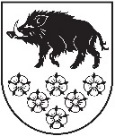 LATVIJAS REPUBLIKAKANDAVAS NOVADA DOMEDārza iela 6, Kandava, Kandavas novads, LV – 3120, reģ. Nr.90000050886, Tālrunis 631 82028, fakss 631 82027, e-pasts: dome@kandava.lvKandavāAPSTIPRINĀTSKandavas novada domes sēdē2021. gada 28.janvārī(protokols Nr.1    37.§)Kandavas novada domes saistošie noteikumi Nr.2“Par Kandavas novada domes 2011.gada 28.aprīļa saistošo noteikumu Nr. 3 “Par īpašumiem, kurus neņem vērā, nosakot ģimenes ( personas) atbilstību trūcīgas vai maznodrošinātas ģimenes ( personas) statusam” atzīšanu par spēku zaudējušiem”Izdoti saskaņā ar likuma „Par pašvaldībām”
41.panta pirmās daļas 1.punktuAtzīt par spēku zaudējušiem Kandavas novada domes 2011. gada 28.aprīļa saistošos noteikumus Nr.3  “Par īpašumiem, kurus neņem vērā, nosakot ģimenes ( personas) atbilstību trūcīgas vai maznodrošinātas ģimenes ( personas) statusam”.Kandavas novada domes priekšsēdētāja    (personiskais paraksts)   I. PriedePASKAIDROJUMA RAKSTSKandavas novada domes saistošo noteikumu Nr.2“Par Kandavas novada domes 2011.gada 28.aprīļa saistošo noteikumu Nr. 3 “Par īpašumiem, kurus neņem vērā, nosakot ģimenes ( personas) atbilstību trūcīgas vai maznodrošinātas ģimenes ( personas) statusam” atzīšanu par spēku zaudējušiem”PROJEKTAMKandavas novada domes priekšsēdētāja  (personiskais paraksts)   Inga PriedePaskaidrojuma raksta sadaļasNorādāmā informācija1. Īss projekta satura izklāstsSociālo pakalpojumu un sociālās palīdzības likumā  2021.gada 1.janvārī stājās spēkā grozījumi attiecībā uz trūcīgām un maznodrošinātām mājsaimniecībām, līdz ar to pašvaldība saistošajos noteikumos vairs nevar noteikt labvēlīgākus nosacījumus mājsaimniecības atzīšanai par trūcīgu, kā arī minētā likuma 36.panta pirmās daļas 2.punktā ir uzskaitīts, kādus īpašumus neuzskata par mājsaimniecības īpašumu. 2. Projekta nepieciešamības pamatojumsSociālo pakalpojumu un sociālās palīdzības likuma 36.panta pirmās daļas (2) punktā noteikts, ka: par īpašumu un naudas līdzekļu uzkrājumu neuzskata mājsaimniecības nekustamo īpašumu vai tā daļu, kur savu dzīvesvietu deklarējis un dzīvo iesniedzējs un pārējās personas, kurām ir kopīga saimniecība ar iesniedzēju, un nepieciešamo mājokļa kustamo mantu, darbam un izglītības iegūšanai nepieciešamo aprīkojumu, sociālajai funkcionēšanai nepieciešamos transportlīdzekļus, bet ne vairāk kā vienu vienību mājsaimniecībā un, ja mājsaimniecībā ir bērni, ne vairāk kā divas vienības mājsaimniecībā, zemes īpašumus līdz pieciem hektāriem mājsaimniecībai, kā arī šim nekustamajam īpašumam funkcionāli piederīgas saimniecības ēkas, kapitāla daļas vai īpašumus, kam uzlikts tiesu izpildītāja vai citas kompetentas institūcijas liegums ar to rīkoties vai kas atrodas atbrīvošanas no parādsaistībām, maksātnespējas vai likvidācijas procesā, vai no kā 12 mēnešu periodā nav gūti ienākumi saimnieciskās darbības apturēšanas dēļ, bērna nekustamo īpašumu un naudas līdzekļu uzkrājumu, kā arī naudas līdzekļu uzkrājumu mājsaimniecībai trūcīgas mājsaimniecības vienas personas ienākumu sliekšņa apmērā. Līdz ar likumā noteikto normu, lietderīgi atzīt Saistošos noteikumus Nr. 3 “Par īpašumiem, kurus neņem vērā, nosakot ģimenes ( personas) atbilstību trūcīgas vai maznodrošinātas ģimenes ( personas) statusam” par spēku zaudējušiem.3. Informācija par plānoto projekta ietekmi uz pašvaldības budžetuNav ietekmes4. Informācija par plānoto projekta ietekmi uz uzņēmējdarbības vidi pašvaldības teritorijāNav attiecināms5. Informācija par administratīvajām procedūrāmNemaina līdzšinējo kārtību6. Informācija par konsultācijām ar  privātpersonām Nav bijušas nepieciešamas